WISKUNDELes 8: Hoofdrekenen: vermenigvuldigen en delen tot 1000Maak één kant van het scheurblaadje van les 8.SPELLINGWoordpakket 3Lees de woorden in de achtbaan. Het zijn allemaal rustig(e) woorden. Schrijf te correct op.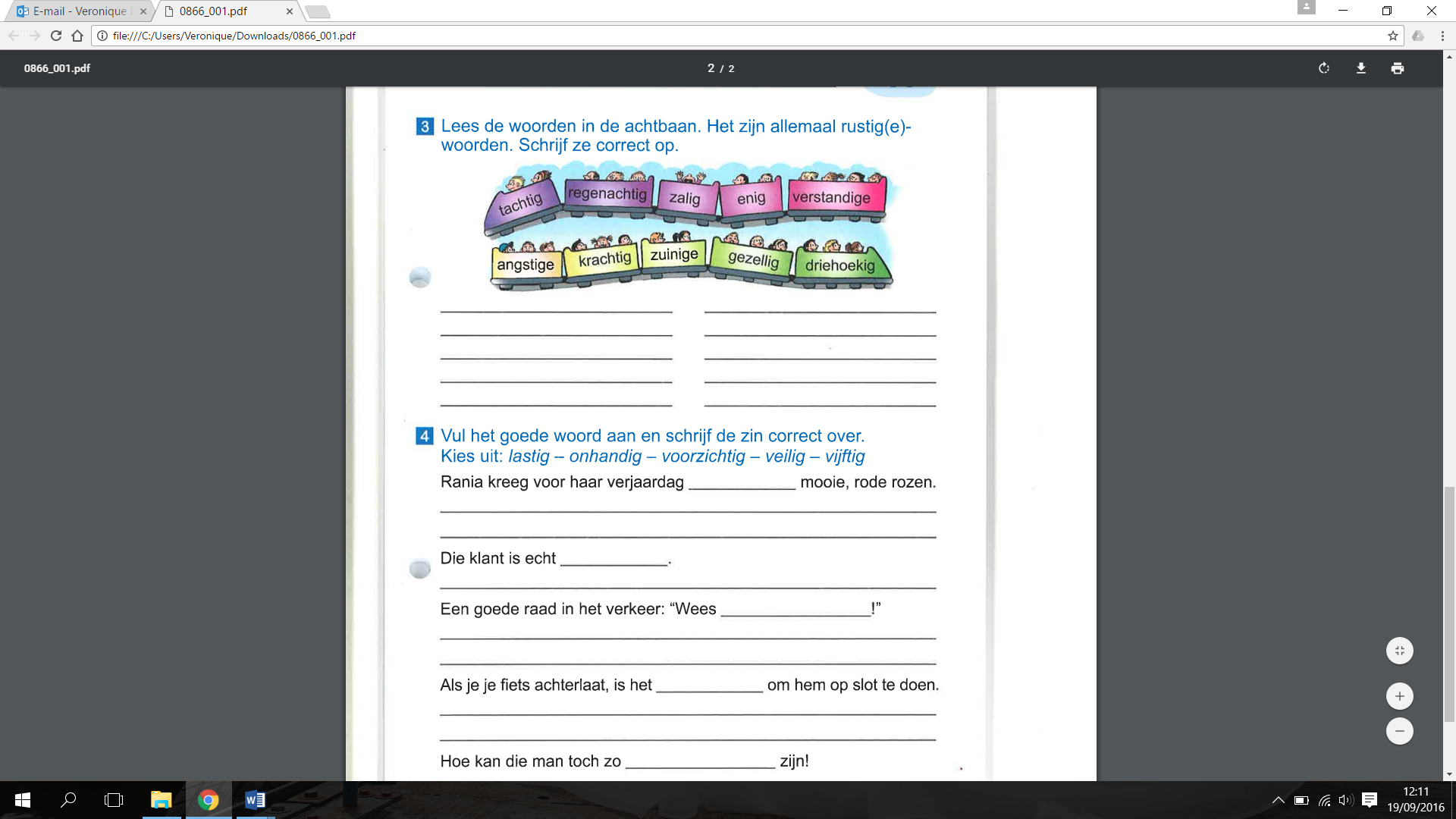 …………………………………………………………………………………………………………………………………………………………………………………………………………………………………………………………………………………………………………………………………………………………………………………………………………………………………………………………………………………………………………………………………………………………………………………………………………Iemand heeft verf gemorst. Zoek de woorden uit het woordpakket en schrijf ze op. 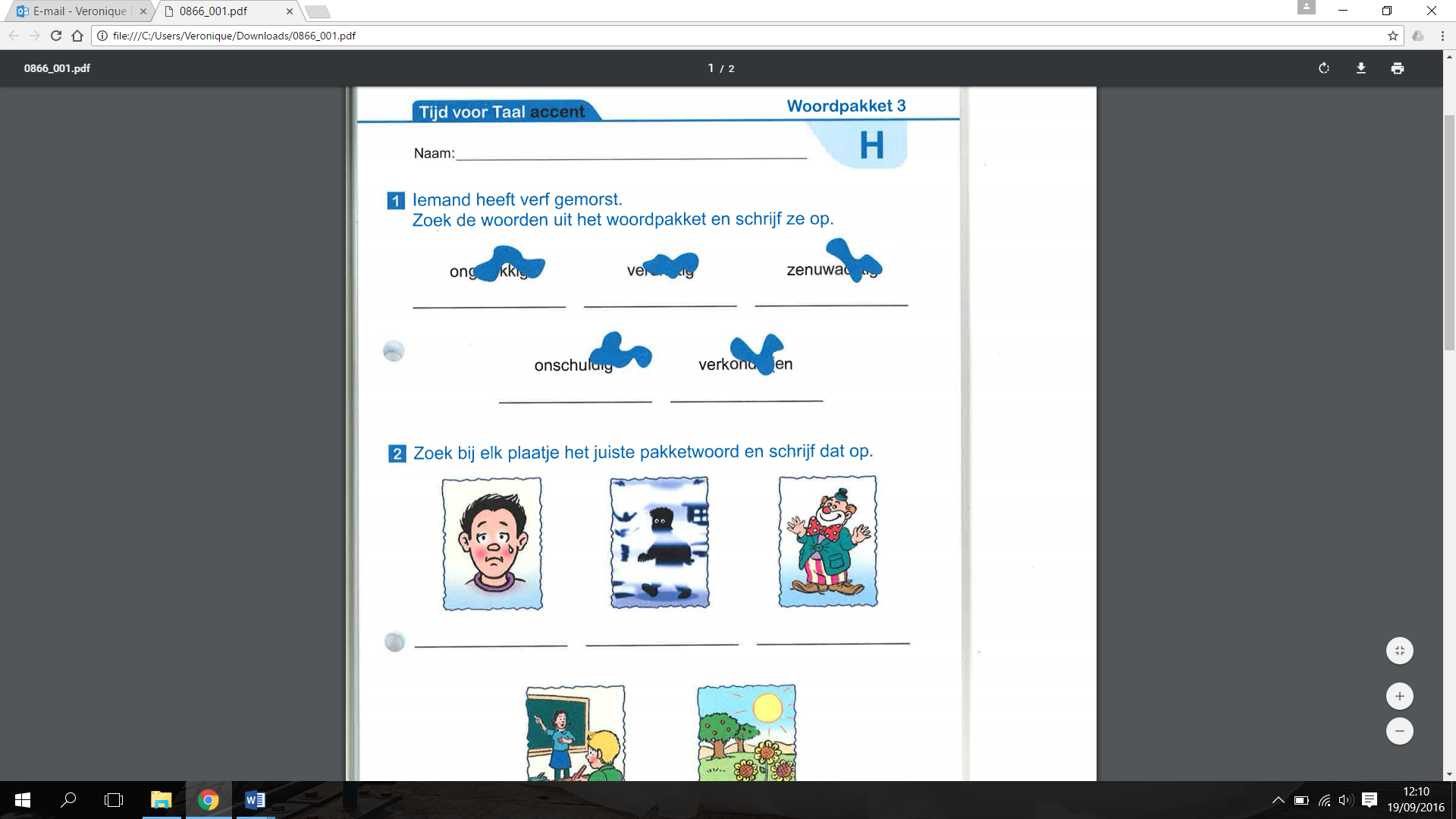 SPELLETJE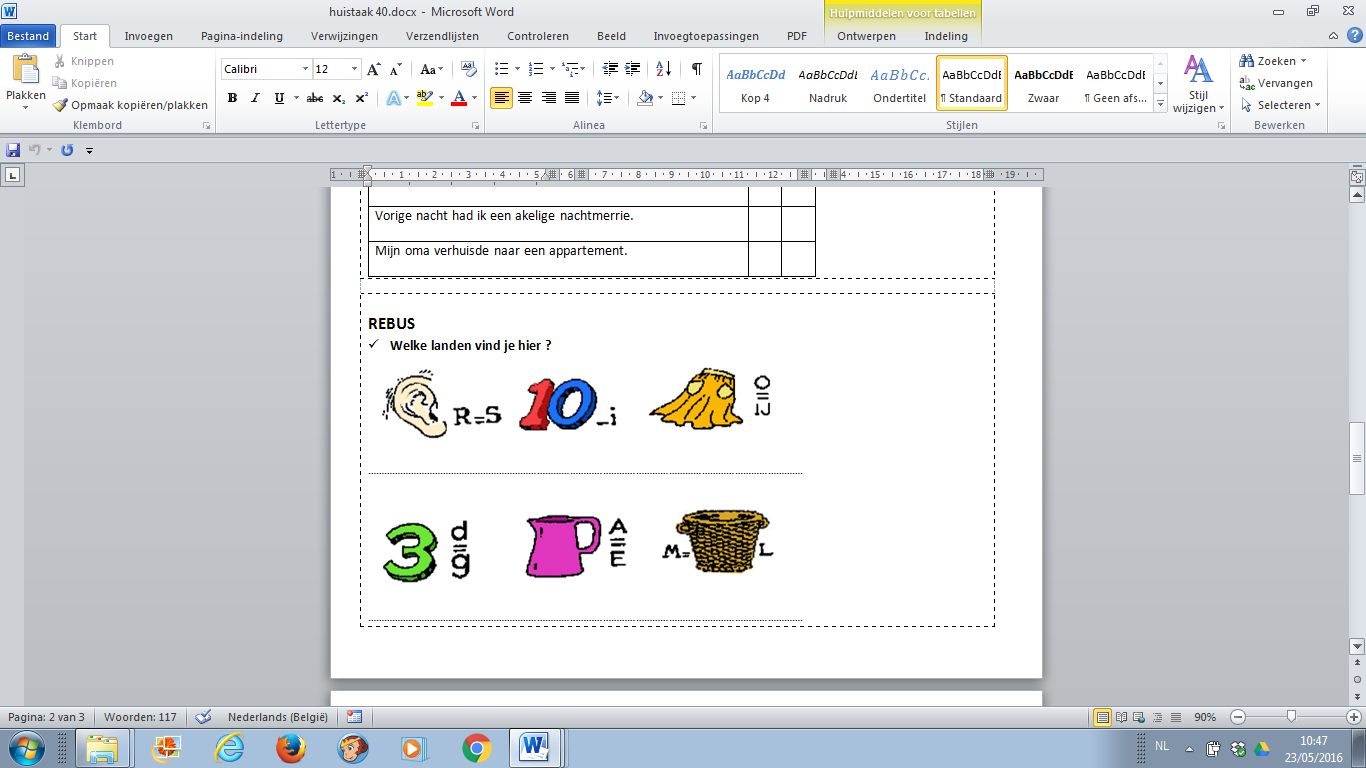 